Республика ДагестанУнцукульский районСобрание депутатов муниципального района368950 Республика Дагестан Унцукульский район пгт. Шамилькала, ул.М.Дахадаева 3, тел. 55-62-87                                                                РЕШЕНИЕ  Об утверждении   положения о порядке установления, выплаты и перерасчета  ежемесячной доплаты к пенсии лицам, замещавшим муниципальные должности, и пенсии за выслугу лет лицам, замещавшим должности муниципальной службы в органах местного самоуправления муниципального образования  "Унцукульский район"Принято Собранием депутатов                                             01 марта 2018 года №55         В целях реализации социальных гарантий, предусмотренных федеральным и республиканским законодательством для лиц, замещающих муниципальные должности и должности муниципальной службы, в соответствии со статьями 23, 24 Федерального закона от 02.03.2007 N 25-ФЗ "О муниципальной службе в Российской Федерации", статьями 23 и 24Закона Республики Дагестан от 11.03.2008 N 9 "О муниципальной службе в Республике Дагестан", Законом Республики Дагестан от 8 апреля 2008 года N 18 "О государственных должностях Республики Дагестан", Законом Республики Дагестан от 11 октября 2010 года N 55 "О пенсии за выслугу лет лицам, замещавшим должности государственной гражданской службы Республики Дагестан" ,  Законом Республики Дагестан от 08 ноября 2017 года № 85 «О внесении изменений в отдельные законодательные акты Республики Дагестан», с постановлением Правительства Республики Дагестан от 30 января 2008 года N 23 "Об утверждении Положения о порядке установления, выплаты и перерасчета размера ежемесячной доплаты к пенсии лицам, замещавшим государственные должности Республики Дагестан, и пенсии за выслугу лет лицам, замещавшим должности государственной гражданской службы Республики Дагестан" Собрание депутатов муниципального района «Унцукульский район»                                                                                                        РЕШАЕТ:
          1.Утвердить   Положение о порядке установления, выплаты и перерасчета ежемесячной доплаты к пенсии лицам, замещавшим муниципальные должности, и пенсии за выслугу лет лицам, замещавшим должности муниципальной службы в органах местного самоуправления муниципального образования  "Унцукульский район» (прилагается).            2.Администрации муниципального образования  "Унцукульский район" ежегодно предусматривать в бюджете муниципального образования необходимые средства на выплату ежемесячной доплаты к пенсии лицам, замещавшим муниципальные должности, и пенсии за выслугу лет лицам, замещавшим муниципальные должности муниципальной службы в органах местного самоуправления муниципального образования  "Унцукульский район».          3.Рекомендовать органам местного самоуправления сельских и городского поселений района разработать Положение о порядке установления, выплаты и перерасчета ежемесячной доплаты к пенсии лицам, замещавшим муниципальные должности, и пенсии за выслугу лет лицам, замещавшим должности муниципальной службы в органах местного самоуправления и ежегодно предусмотреть в местном бюджете необходимые средства на выплату ежемесячной доплаты к пенсии лицам, замещавшим муниципальные должности, пенсии за выслугу лет лицам, замещавшим муниципальные должности муниципальной службы.         4.Решение Собрания депутатов муниципального района «Унцукульский район» №13 от 29.12.2016 признать утратившим силу.
         5. Настоящее решение распространяется на правоотношения,  возникшие с 01 января 2018 года.Глава муниципального района                                                     И.Нурмагомедов                                                                                     Утверждено                                                        решением Собрания депутатов муниципального                                                      района «Унцукульский район» от 01.03.2018 г.№55                                                  ПОЛОЖЕНИЕ  Об утверждении положения о порядке установления, выплаты и перерасчета  ежемесячной доплаты к пенсии лицам, замещавшим муниципальные должности, и пенсии за выслугу лет лицам, замещавшим должности муниципальной службы в органах местного самоуправления муниципального образования  "Унцукульский район"
1. Настоящее Положение определяет порядок установления,  выплаты и перерасчета ежемесячной доплаты к страховой пенсии по старости (инвалидности), назначенной в соответствии с Федеральным законом от 28 декабря 2013 года N 400-ФЗ "О страховых пенсиях" (далее также - пенсия) либо досрочно оформленной в соответствии с Законом Российской Федерации от 19 апреля 1991 года N 1032-1 "О занятости населения в Российской Федерации" (далее - досрочно оформленная пенсия), лицам, замещавшим муниципальные должности (далее - муниципальные должности), и пенсии за выслугу лет лицам, замещавшим должности муниципальной службы в органах местного самоуправления муниципального образования «Унцукульский район» (далее - должности муниципальной службы), установленным Законом Республики Дагестан от 10 июня 2008 года N 28 "О Перечне муниципальных должностей и Реестре должностей муниципальной службы в Республике Дагестан".

2. Лица, замещавшие муниципальные должности в органах местного самоуправления муниципального образования  "Унцукульский район" на постоянной профессиональной основе не менее одного года и получавшие денежное поощрение за счет районного бюджета, освобожденные от должности в связи с прекращением полномочий (в том числе досрочно), за исключением случаев прекращения полномочий, связанных с виновными действиями, имеют право на ежемесячную доплату к пенсии, назначенной либо досрочно оформленной в соответствии с законодательством.

3. Ежемесячная доплата к пенсии лицам, указанным в части 2 настоящего Положения, от одного года до трех лет устанавливается в размере 45 процентов, от трех до шести лет - 55 процентов, от шести до десяти лет - 75 процентов, от десяти до пятнадцати лет - 85 процентов, от пятнадцати лет более - 95 процентов ежемесячного денежного поощрения по соответствующей муниципальной должности за вычетом сумм фиксированной выплаты установленной ему к страховой пенсии по старости (инвалидности) и повышений фиксированной выплаты к страховой пенсии по старости (инвалидности).

Ежемесячная доплата к пенсии лицу, замещавшему муниципальную должность, устанавливается по его выбору по муниципальной должности, замещавшейся на день достижения им возраста, дающего право на страховую пенсию по старости, предусмотренную Федеральным законом «О страховых пенсиях» (дававшего право на трудовую пенсию по старости в соответствии с Федеральным законом «О трудовых пенсиях Российской Федерации»), либо по последней муниципальной должности, полномочия по которой были прекращены (в том числе досрочно).
При определении размера ежемесячной доплаты к страховой пенсии не учитываются суммы повышений фиксированной выплаты к страховой пенсии, приходящиеся на нетрудоспособных членов семьи, в связи с достижением возраста 80 лет или наличием инвалидности I группы, а также суммы повышений фиксированной выплаты при назначении страховой пенсии по старости (в том числе досрочно) позднее возникновения права на нее при восстановлении выплаты или назначении ее вновь после отказа от получения назначенной страховой пенсии по старости (в том числе досрочно).4. Ежемесячная доплата к пенсии устанавливается по заявлению лица, претендующего на эту доплату, решением руководителя органа местного самоуправления, в котором такое лицо замещало муниципальную должность перед прекращением полномочий (в том числе досрочно). 
5. Ежемесячная доплата к пенсии назначается с 1-го числа месяца, в котором гражданин обратился за ее назначением, но не ранее чем со дня возникновения права на нее.
6. Перерасчет размера ежемесячной доплаты к пенсии производится с 1-го числа месяца, следующего за месяцем, в котором гражданин обратился за ее перерасчетом, за исключением случаев, когда перерасчет размера ежемесячной доплаты к пенсии из-за возникновения обстоятельств, влекущих уменьшение ее размера, ежемесячная доплата к пенсии в новом размере выплачивается с 1-го числа месяца, следующего за месяцем, в котором наступили эти обстоятельства.

7. Ежемесячная доплата к пенсии назначается на следующий срок:
1) ежемесячная доплата, установленная к страховой пенсии по старости, - бессрочно;
2) ежемесячная доплата, установленная к страховой пенсии по инвалидности, - на срок, на который установлена страховая пенсия по инвалидности.

8. Лицу, замещавшему муниципальную должность, которому выплата ежемесячной доплаты к пенсии была прекращена в связи с прекращением выплаты страховой (трудовой) пенсии по инвалидности, при установлении страховой пенсии по старости производится восстановление выплаты ежемесячной доплаты к пенсии со дня установления страховой пенсии по старости. При восстановлении выплаты ежемесячной доплаты к пенсии право на нее не пересматривается. При этом размер ежемесячной доплаты к пенсии определяется в порядке, предусмотренном частью 3 настоящего Положения, с учетом сумм фиксированной выплаты к установленной ему страховой пенсии по старости (инвалидности) и повышений фиксированной выплаты к страховой пенсии по старости (инвалидности). По желанию указанного лица ежемесячная доплата к пенсии ему может быть установлена заново в порядке, предусмотренном настоящим Положением.

9. При изменении в соответствии с законодательством Российской Федерации размера фиксированной выплаты к страховой пенсии по старости (инвалидности) и повышений фиксированной выплаты к страховой пенсии по старости (инвалидности), с учетом которых определена ежемесячная доплата к пенсии лицам, замещавшим муниципальные должности, размер ежемесячной доплаты к пенсии пересчитывается на основании сообщения органа, назначающего страховую пенсию, о новом размере фиксированной выплаты к страховой пенсии по старости (инвалидности) и повышений фиксированной выплаты к страховой пенсии по старости (инвалидности).

При увеличении размера фиксированной выплаты к страховой пенсии по старости (инвалидности) и повышений фиксированной выплаты к страховой пенсии по старости (инвалидности) размер ежемесячной доплаты к пенсии уменьшается соответственно на сумму такого увеличения.

При уменьшении размера фиксированной выплаты к страховой пенсии по старости (инвалидности) и повышений фиксированной выплаты к страховой пенсии по старости (инвалидности) размер ежемесячной доплаты к пенсии соответственно увеличивается.

Перерасчет ежемесячной доплаты к пенсии в связи с изменением размера фиксированной выплаты к страховой пенсии по старости (инвалидности) и повышений фиксированной выплаты к страховой пенсии по старости (инвалидности) производится со дня изменения их размеров.

10. Размер ежемесячной доплаты к пенсии пересчитывается с соблюдением правил, предусмотренных частью 3 настоящего Положения, при увеличении в установленном порядке ежемесячного денежного поощрения по соответствующей муниципальной должности.11. Лица, замещавшие на 21 мая 1996 года и позднее должности муниципальной службы, получавшие денежное содержание или денежное вознаграждение за счет средств муниципального бюджета, при наличии стажа муниципальной службы, продолжительность которого при назначении пенсии за выслугу лет в соответствующем году определяется согласно приложению N 1 настоящего Положения, имеют право на пенсию за выслугу лет при следующих условиях:

а) если на момент освобождения от должности они имели право на страховую пенсию по старости (инвалидности) и замещали должности муниципальной службы не менее 12 полных месяцев непосредственно перед увольнением с муниципальной службы по следующим основаниям:

соглашение сторон трудового договора;
истечение срока действия срочного трудового договора;
расторжение трудового договора по инициативе муниципального служащего;
отказ муниципального служащего от предложенной для замещения иной должности муниципальной службы в связи с изменением существенных условий трудового договора;
несоответствие муниципального служащего замещаемой должности муниципальной службы вследствие недостаточной квалификации, подтвержденной результатами аттестации;
достижение муниципальным служащим предельного возраста пребывания на муниципальной службе;

б) если они замещали должности муниципальной службы не менее одного полного месяца, при этом суммарная продолжительность замещения таких должностей составляет не менее 12 полных месяцев непосредственно перед увольнением по следующим основаниям:
истечение срока действия срочного трудового договора;
сокращение должностей муниципальной службы в соответствующем органе местного самоуправления;
упразднения органа местного самоуправления;
отказ муниципального служащего от перевода на иную должность муниципальной службы по состоянию здоровья в соответствии с медицинским заключением либо отсутствие такой должности в том же органе местного самоуправления;
отказ муниципального служащего от перевода в другую местность вместе с органом местного самоуправления;
несоответствие муниципального служащего замещаемой должности муниципальной службы по состоянию здоровья в соответствии с медицинским заключением;
восстановление на службе муниципального служащего, ранее замещавшего эту должность муниципальной службы, по решению суда;
избрание или назначение муниципального служащего на государственную должность, муниципальную должность либо избрание муниципального служащего на оплачиваемую выборную должность в органе профессионального союза, в том числе в выборном органе первичной профсоюзной организации, созданной в органе местного самоуправления;
наступление чрезвычайных обстоятельств, препятствующих продолжению отношений, связанных с муниципальной службой (военные действия, катастрофы, стихийные бедствия, крупные аварии, эпидемии и другие чрезвычайные обстоятельства), если данное обстоятельство признано чрезвычайным решением Президента Российской Федерации или Главы Республики Дагестан;
признание муниципального служащего полностью неспособным к трудовой деятельности в соответствии с медицинским заключением, выданным в порядке, установленном федеральным законодательством;
признание муниципального служащего недееспособным или ограниченно дееспособным решением суда, вступившим в законную силу.

Муниципальные служащие при наличии стажа  муниципальной службы не менее 25 лет и увольнения с муниципальной службы по инициативе муниципального служащего, до приобретения права на страховую пенсию по старости (инвалидности) имеют право на пенсию за выслугу лет, если непосредственно перед увольнением они замещали должности муниципальной службы не менее 7 лет.В указанном случае пенсия за выслугу лет устанавливается к страховой пенсии по старости (инвалидности), назначенной в соответствии с Федеральным законом «О страховых пенсиях» либо досрочно назначенной в соответствии с Законом Российской Федерации  «О занятости населения в Российской Федерации».12. Пенсия за выслугу лет не устанавливается, а ее выплата прекращается лицам, замещавшим должности муниципальной службы, которым в соответствии с законодательством Российской Федерации, законодательством Республики Дагестан или законодательством иных субъектов Российской Федерации назначены ежемесячная доплата к пенсии, ежемесячное пожизненное содержание или установлено дополнительное ежемесячное материальное обеспечение либо в соответствии с законодательством Российской Федерации или законодательством иных субъектов Российской Федерации установлена пенсия за выслугу лет.13. Размер пенсии за выслугу лет лицам, замещавшим должности муниципальной службы, исчисляется по их выбору исходя из среднемесячного денежного содержания за последние 12 полных месяцев, предшествовавших дню ее прекращения либо дню достижения ими возраста, дающего право на страховую пенсию по старости.Среднемесячное денежное содержание определяется путем деления суммы полученного за 12 месяцев денежного содержания на 12.
Из расчетного периода исключается время, когда муниципальный служащий не работал в связи с временной нетрудоспособностью или в соответствии с законодательством Российской Федерации освобождался от исполнения должностных обязанностей с сохранением среднего заработка. В этом случае суммы полученного пособия по временной нетрудоспособности и выплаченного среднего заработка не включаются в денежное содержание, исходя из которого,  исчисляется размер пенсии за выслугу лет. При этом среднемесячное денежное содержание определяется путем деления суммы полученного в расчетном периоде денежного содержания на фактически проработанные в этом периоде дни и умножается на 21 (среднемесячное число рабочих дней в году).

По заявлению муниципального служащего из числа полных месяцев, за которые определяется среднемесячное денежное содержание, могут исключаться месяцы, когда муниципальный служащий находился в отпуске без сохранения денежного содержания. При этом исключенные месяцы должны заменяться другими, непосредственно предшествующими избранному периоду.
Размер среднемесячного заработка, исходя из которого, муниципальному служащему исчисляется пенсия за выслугу лет, не может превышать 80 процентов месячного денежного содержания по соответствующей должности муниципальной службы.
14. Лицам, замещавшим должности муниципальной службы, пенсия за выслугу лет при наличии стажа муниципальной службы, продолжительность которого при назначении пенсии за выслугу лет в соответствующем году определяется согласно приложению N 1 настоящего Положения, устанавливается в таком размере, чтобы сумма пенсии и пенсии за выслугу лет составляла 45 процентов среднемесячного денежного содержания муниципального служащего за вычетом страховой пенсии по старости (инвалидности), фиксированной выплаты к страховой пенсии и повышений фиксированной выплаты к страховой пенсии, установленных в соответствии с Федеральным законом "О страховых пенсиях".
Размер общей суммы пенсии за выслугу лет и пенсии увеличивается на 3 процента среднемесячного денежного содержания муниципального служащего за каждый полный год стажа муниципальной службы, продолжительность которого при назначении пенсии за выслугу лет в соответствующем году определяется согласно приложению N 1 настоящего Положения и не может превышать 75 процентов среднемесячного денежного содержания муниципального служащего.Размер пенсии за выслугу лет для граждан, проживающих в районах (местностях), в которых решениями органов государственной власти СССР или федеральных органов государственной власти Российской Федерации, органов государственной власти Республики Дагестан установлены районные коэффициенты, коэффициенты за работу в пустынных, безводных местностях, а также коэффициенты за работу в высокогорных районах к заработной плате, определяется с применением соответствующих коэффициентов на весь период их проживания в указанных районах (местностях). При этом, если установлены разные коэффициенты, применяется коэффициент, действующий в данном районе (местности) для работников непроизводственных отраслей. При выезде граждан из этих районов (местностей) на новое место жительства размер пенсии за выслугу лет определяется без учета указанных коэффициентов.При определении размера пенсии за выслугу лет в порядке, установленном абзацем 1 настоящей части, не учитываются суммы повышений фиксированной выплаты страховой пенсии по старости (инвалидности), приходящиеся на нетрудоспособных членов семьи, также связи с достижением возраста 80 лет или наличием инвалидности I группы, также суммы повышений размеров фиксированной выплаты при назначении страховой пенсии по старости впервые (в том числе до срочно) позднее возникновения права на нее, восстановлении выплаты указанной пенсии или назначении указанной пенсии вновь после отказа от получения установленной (в том числе досрочно) страховой пенсии по старости.Минимальный размер пенсии за выслугу лет не может быть ниже размера фиксированной выплаты страховой пенсии по старости, установленной частью 1 статьи 16 Федерального закона «О страховых пенсиях».
15. В состав среднемесячного денежного содержания, учитываемого при определении размера пенсии за выслугу лет лицам, замещавшим должности муниципальной службы, включаются:
а) должностной оклад;
б) оклад за классный чин;
в) ежемесячная надбавка к должностному окладу за выслугу лет на муниципальной службе;
г) ежемесячная надбавка к должностному окладу за особые условия муниципальной службы;
д) ежемесячная процентная надбавка к должностному окладу за работу со сведениями, составляющими государственную тайну;
е) ежемесячное денежное поощрение;
ж) единовременная выплата при предоставлении ежегодного оплачиваемого отпуска и материальная помощь, выплачиваемые за счет средств фонда оплаты труда муниципальных служащих;
з) премии.
16. Лицам, замещавшим должности муниципальной службы, у которых выплата пенсии за выслугу лет была прекращена в связи с прекращением выплаты страховой (трудовой) пенсии по инвалидности, при установлении страховой пенсии по старости органами, осуществляющими пенсионное обеспечение, производится восстановление выплаты пенсии за выслугу лет со дня установления страховой пенсии по старости. При восстановлении выплаты пенсии за выслугу лет право на нее не пересматривается. При этом размер указанной пенсии определяется в порядке, предусмотренном частью 15 настоящего Положения, с учетом размера установленной страховой пенсии по старости. По желанию указанных граждан пенсия за выслугу лет им может быть установлена заново в порядке, предусмотренном настоящим Положением.

17. Перерасчет размера пенсии производится с 1-го числа месяца, следующего за месяцем, в котором гражданин обратился за перерасчетом размера пенсии, за исключением случаев, когда перерасчета размера пенсии из-за возникновения обстоятельств, влекущих уменьшение размера пенсии, пенсия в новом размере выплачивается с 1-го числа месяца, следующего за месяцем, в котором наступили эти обстоятельства.

Перерасчет размера пенсий за выслугу лет муниципальным служащим может производиться с применением положений частей 14 и 15 настоящего Положения в случае последующего после назначения пенсии за выслугу лет увеличения продолжительности стажа муниципальной службы, с учетом которого определяется размер пенсии за выслугу лет, и (или) замещения должности муниципальной службы не менее 12 полных месяцев с более высоким месячным денежным содержанием.
Размер пенсии за выслугу лет не пересчитывается при изменении в соответствии с законодательством Российской Федерации размера страховой пенсии по старости (инвалидности), фиксированной выплаты страховой пенсии и повышений фиксированной выплаты к страховой пенсии, за исключением минимального раз мера пенсии за выслугу лет. 
Органы местного самоуправления вправе требовать от физических и юридических лиц представления документов, необходимых для назначения и выплаты пенсии за выслугу лет, а также проверять обоснованность ее выдачи.
18.Пенсия за выслугу лет назначается на следующий срок:
1) пенсия за выслугу лет муниципальным служащим, установленная к страховой пенсии по старости, - бессрочно;
2) пенсия за выслугу лет муниципальным служащим, установленная к страховой пенсии по инвалидности, - на срок, на который установлена страховая пенсия по инвалидности.Пенсия за выслугу лет назначается с 1-го числа месяца, в котором гражданин обратился за ее назначением, но не ранее чем со дня возникновения права на нее.

Пенсия за выслугу лет устанавливается по заявлению лица, претендующего на нее, решением руководителя органа местного самоуправления, в котором указанное лицо замещало должность муниципальной службы перед увольнением.Заявление лица об установлении ежемесячной доплаты к пенсии, пенсии за выслугу лет регистрируется в день его подачи кадровой службой органа местного самоуправления, в котором он замещал муниципальную должность или должность муниципальной службы перед увольнением, но не ранее дня, следующего за днем освобождения от муниципальной должности, должности муниципальной службы и назначения страховой пенсии по старости (инвалидности), досрочно оформленной пенсии. Орган местного самоуправления в 14-дневный срок со дня регистрации заявления об установлении ежемесячной доплаты к пенсии, пенсии за выслугу лет рассматривает это заявление и о принятом решении в письменной форме сообщает заявителю. В случае отказа в установлении ежемесячной доплаты к пенсии, пенсии за выслугу лет излагается его причина.

19. Решение об установлении ежемесячной доплаты к пенсии, пенсии за выслугу лет согласно приложению N 5 и 6 настоящего Положения принимает руководитель органа местного самоуправления.

К решению об установлении ежемесячной доплаты к пенсии, пенсии за выслугу лет прилагаются:
заявление лица об установлении ежемесячной доплаты к пенсии, пенсии за выслугу лет согласно приложению N 2 настоящего Положения;
справка о размере среднемесячного денежного содержания, оформляемая согласно приложению N 3 настоящего Положения;
справка о периодах службы (работы), учитываемых при исчислении стажа муниципальной службы, оформляемая согласно приложению N 4 настоящего Положения;
справка органа, назначающего пенсию, о назначенной (досрочно оформленной) пенсии с указанием федерального закона, в соответствии с которым она назначена (досрочно оформлена);
копия решения об освобождении от муниципальной должности, должности муниципальной службы;
копия трудовой книжки;
копия военного билета;
копии иных документов, подтверждающих стаж муниципальной службы;
копию лицевого счета.
20. Ежемесячная доплата к пенсии, пенсия за выслугу лет доставляются по выбору получателя через кредитную организацию путем зачисления на счет получателя в этой кредитной организации либо через организацию федеральной почтовой связи или иную организацию по месту жительства (месту пребывания) получателя. Расходы по доставке и пересылке ежемесячной доплаты к пенсии, пенсии за выслугу лет осуществляются за счет средств районного бюджета, за исключением случая, предусмотренного пунктом 21 настоящего Положения.21. При выезде лица, получающего ежемесячную доплату к пенсии, пенсию за выслугу лет, за пределы Республики Дагестан ежемесячная доплата к пенсии, пенсия за выслугу лет по желанию этого лица доставляются через кредитную организацию путем зачисления на счет получателя в этой кредитной организации либо через организацию федеральной почтовой связи или иную организацию с оплатой расходов на доставку за счет получателя путем уменьшения суммы ежемесячной доплаты к пенсии, пенсии за выслугу лет на сумму расходов на доставку.
22. При замещении лицом, получающим ежемесячную доплату к пенсии, пенсию за выслугу лет, должности государственной службы Российской Федерации, при замещении государственной должности Российской Федерации, государственной должности Республики Дагестан, государственной должности других субъектов Российской Федерации, муниципальной должности, замещаемой на постоянной основе, должности муниципальной службы, а также в период работы в межгосударственных (межправительственных) органах, созданных с участием Российской Федерации, на должностях, по которым в соответствии с международными договорами Российской Федерации осуществляются назначение и выплата пенсий за выслугу лет, иные выплаты в порядке и на условиях, предусмотренных для федеральных государственных гражданских служащих, выплата приостанавливается со дня замещения одной из указанных должностей. После освобождения названного лица от замещаемой должности выплата ему ежемесячной доплаты к пенсии возобновляется либо устанавливается вновь в соответствии с настоящим Положением по его заявлению.
Лицо, получающее ежемесячную доплату к пенсии, пенсию за выслугу лет и которому были назначены указанные выплаты, обязано в 5-дневный срок сообщить об этом в письменной в орган местного самоуправления.Выплата ежемесячной доплаты к пенсии, пенсии за выслугу лет приостанавливается со дня назначения на одну из указанных должностей по решению руководителя соответствующего органа местного, оформленному согласно приложениям N 5 и N 6 настоящего Положения.


При последующем освобождении от указанных должностей выплата ежемесячной доплаты к пенсии, пенсии за выслугу лет возобновляется на прежних условиях по заявлению лица, оформленному согласно приложению N 2 настоящего Положения и направленному в соответствующий орган местного самоуправления, с приложением копии решения об освобождении от соответствующей должности либо по заявлению лица, замещавшего муниципальную должность или должность муниципальной службы, такая доплата устанавливается вновь в соответствии с настоящим Положением.
Решение о возобновлении выплаты ежемесячной доплаты к пенсии, пенсии за выслугу лет, оформленное согласно приложениям N 5 и N 6 настоящего Положения, орган местного самоуправления принимает в 14-дневный срок со дня регистрации заявления.

Выплата ежемесячной доплаты к пенсии, пенсии за выслугу лет возобновляется со дня, следующего за днем освобождения от соответствующей должности.

23. В случае смерти лица, получавшего ежемесячную доплату к пенсии, пенсию за выслугу лет, а также в случае признания его в установленном порядке умершим или безвестно отсутствующим ее выплата прекращается с первого числа месяца, следующего за месяцем, в котором наступила смерть лица, получавшего ежемесячную доплату к пенсии, пенсию за выслугу лет, либо вступило в силу решение суда об объявлении его умершим или о признании его безвестно отсутствующим.

24. Суммы ежемесячных доплат к пенсии, пенсии за выслугу лет, излишне выплаченные лицу вследствие его злоупотребления, возмещаются этим лицом, а в случае его несогласия взыскиваются в судебном порядке.

25. Вопросы, связанные с назначением и выплатой доплаты к пенсии и пенсии за выслугу лет, не урегулированные настоящим Положением, разрешаются применительно к правилам назначения и выплаты пенсии.                                                  Приложение N 1
                                                             к Положению о порядке назначения, выплаты                                                         и перерасчета доплаты к пенсии за выслугу
                                                           лет муниципальным служащим, замещавшим
                                                           должности муниципальной службы в органе
                                                         местного самоуправления муниципального                                               образования «Унцукульский район»СТАЖ МУНИЦИПАЛЬНОЙ СЛУЖБЫ ДЛЯ НАЗНАЧЕНИЯ ПЕНСИИ ЗА ВЫСЛУГУ ЛЕТ                                                         Приложение N 2
                                                            к Положению о порядке назначения, выплаты
                                                        и перерасчета доплаты к пенсии за выслугу
                                                          лет муниципальным служащим, замещавшим
                                                          должности муниципальной службы в органе
                                                       местного самоуправления муниципального                                             образования «Унцукульский район»                              _____________________________________________                              _____________________________________________                              (наименование должности, инициалы и фамилия                                  руководителя муниципального образования)                              от __________________________________________                              _____________________________________________                                    (фамилия, имя, отчество заявителя)                              _____________________________________________                                            (должность заявителя)                              _____________________________________________                                 (наименование  муниципального образования,                                 в  котором  заявитель замещал должность)                              домашний адрес ______________________________                              _____________________________________________                              телефон _____________________________________                              СНИЛС _______________________________________                                 ЗАЯВЛЕНИЕ    В соответствии с (нужное отметить):Законом Республики Дагестан от 8 апреля 2008 года N 18            ┌─┐"О государственных должностях Республики Дагестан"                └─┘Законом Республики Дагестан от 11 октября 2010 года N 55          ┌─┐"О пенсии за выслугу лет лицам, замещавшим должности              └─┘государственной гражданской службы Республики Дагестан"    прошу (нужное отметить):установить ежемесячную доплату к пенсии                           ┌─┐                                                                  └─┘установить пенсию за выслугу лет                                  ┌─┐                                                                  └─┘возобновить выплату ежемесячной доплаты к пенсии                  ┌─┐                                                                  └─┘возобновить выплату пенсии за выслугу лет                         ┌─┐                                                                  └─┘    Пенсию ________________________________________________________________                                   (вид пенсии)получаю в ________________________________________________________________.                      (наименование органа, назначающего пенсию)    Прошу  доставлять  назначенную мне ежемесячную доплату к пенсии (пенсиюза выслугу лет) через:___________________________________________________________________________  организацию федеральной почтовой связи (указывается почтовый адрес, по      которому осуществляется доставка ежемесячной денежной выплаты)___________________________________________________________________________           иную организацию (указываются реквизиты организации)__________________________________________________________________________.               кредитную организацию (указываются реквизиты,                     номер лицевого счета получателя)    При   замещении   государственной   должности   Российской   Федерации,государственной  должности  Республики  Дагестан, государственной должностисубъекта   Российской   Федерации,   муниципальной   должности,   должностигосударственной  службы, должности муниципальной службы, или при назначениимне пенсии за выслугу лет или ежемесячного пожизненного содержания, или приустановлении   дополнительного   пожизненного   ежемесячного  материальногообеспечения,  или  при  установлении  в  соответствии  с  законодательствомРоссийской  Федерации или субъекта Российской Федерации ежемесячной доплатык  пенсии обязуюсь в 5-дневный срок сообщить об этом в орган местногосамоуправления муниципального образования «Унцукульский район»,  выплачивающеемне ежемесячную доплату к пенсии._______ __________________ 20_____ г.                   __________________(число)      (месяц)                                        (подпись)Заявление зарегистрировано       _______ ________________ 20______ г.                                 (число)      (месяц)Место для печати кадровой       ___________________________________________службы муниципального             (должность  работника  кадровой  службы,образования                       уполномоченного регистрировать заявления)«Унцукульский район»                                                                 ______________ __________________________                                     (подпись)       (инициалы, фамилия)                                                                                                                                        Приложение N 3
                                                                                                           к Положению о порядке назначения, выплаты                                                                                      и перерасчета доплаты к пенсии за выслугу
                                                                                         лет муниципальным служащим, замещавшим
                                                                                        должности муниципальной службы в органе
                                                                                      местного самоуправления муниципального                                                                                                            образования «Унцукульский район»СПРАВКА О РАЗМЕРЕ СРЕДНЕМЕСЯЧНОГО ДЕНЕЖНОГО СОДЕРЖАНИЯ ЛИЦА, ЗАМЕЩАВШЕГО МУНИЦИПАЛЬНЫЕ ДОЛЖНОСТИ И ДОЛЖНОСТИ МУНИЦИПАЛЬНОЙ СЛУЖБЫ
Денежное содержание __________________________________________________,                                       (фамилия, имя, отчество)Замещавшего должность муниципальной службы   _________________________________________________________________,                                 (наименование должности)за период с _________________________ по ________________________________,                  (день, месяц, год)             (день, месяц, год)составляло: Руководитель муниципального образования «Унцукульский район»                     __________  ________________________                                           (подпись)   (инициалы, фамилия) Главный бухгалтер                        __________  ________________________                                           (подпись)   (инициалы, фамилия)                             Место для печати Дата выдачи  ________________________________________                       (число, месяц, год)                                                                    Приложение N 4
                                                                       к Положению о порядке назначения, выплаты
                                                                    и перерасчета доплаты к пенсии за выслугу
                                                                        лет муниципальным служащим, замещавшим
                                                                       должности муниципальной службы в органе
                                                                      местного самоуправления муниципального                                                                                                     образования «Унцукульский район»                                                                          СПРАВКА О ПЕРИОДАХ МУНИЦИПАЛЬНОЙ СЛУЖБЫ (РАБОТЫ) И ИНЫХ ПЕРИОДАХ ЗАМЕЩЕНИЯ ДОЛЖНОСТЕЙ, ВКЛЮЧАЕМЫХ (ЗАСЧИТЫВАЕМЫХ) В СТАЖ МУНИЦИПАЛЬНОЙ СЛУЖБЫ И ДАЮЩИХ ПРАВО НА ДОПЛАТУ К ПЕНСИИ ЗА ВЫСЛУГУ ЛЕТ________________________________________________________
(фамилия, имя, отчество)
Начальник отдела кадров ________________
                                                                             (подпись)"___" __________________   ______ года
МП
                                                                                                                                            Приложение N 5
                                                                                                                        к Положению о порядке установления, выплаты
                                                                                                                         и перерасчета размера ежемесячной
                                                                                                                         доплаты к пенсии лицам, замещавшим
                                                                                                                         муниципальные должности, и пенсии
                                                                                                                         за выслугу лет лицам, замещавшим должности
                                                                                                                         муниципальной службы  в органе местного                                                                                                                       самоуправления муниципального образования                                                                                "Унцукульский район"________________________________________________________________________

________________________________________________________________________
                                            (наименование органа местного самоуправления)

"___" __________ 20__ года                                                                            N ________РЕШЕНИЕ О НАЗНАЧЕНИИ ЕЖЕМЕСЯЧНОЙ ДОПЛАТЫ К ПЕНСИИ
________________________________________________________________________,
(фамилия, имя, отчество)замещавшему муниципальную должность ____________________________________________________________________________________________________________
                                                                                                      (наименование должности)

В соответствии с решением Собрания депутатов муниципального образования «Унцукульский район»

от "___" _________ 20__ года       N ________      _______________________________

________________________________________________________________________
(наименование органа местного самоуправления, дата, N)определить с __________ 20__ г. общую сумму ежемесячной доплаты к пенсии и фиксированного базового размера страховой части трудовой пенсии по старости (фиксированного базового размера трудовой пенсии по инвалидности)
в размере ________ руб. ____ коп., составляющую ____ процентов месячного
денежного вознаграждения, установленного по соответствующей муниципальной
должности;

2) установить ежемесячную доплату к пенсии в размере _______ руб. ___
коп., исходя из ежемесячной доплаты к пенсии в размере руб. коп. за вычетом
фиксированного базового размера страховой части страховой пенсии по старости (фиксированного базового размера страховой пенсии по инвалидности), в размере ________ руб. ____ коп.;

3) приостановить выплату ежемесячной доплаты к пенсии с _______________
(день, месяц, год)
в связи с ____________________________________________________;
                                                                                                                                                               (основание)

4) возобновить выплату ежемесячной доплаты к пенсии
с ______________________________________
                                                                                                                                                           (день, месяц,год)
в связи с ___________________ ________ в размере ________ руб. ____ коп.
в   месяц, исходя из _____________________________
                                                                                                 (основание)
ежемесячной доплаты к пенсии в размере ______ руб. ___ коп. за вычетом
фиксированного базового размера страховой части страховой пенсии по старости (фиксированного базового размера страховой пенсии по инвалидности) в размере ___________ руб. _____ коп.;

5) прекратить выплату ежемесячной доплаты с ___________________________
                                                                                                                                                                       (день,месяц,год)
в связи с __________________________________________________________
                                                                                                                 (основание)

Глава муниципального образования          «Унцукульский район»                        ________                          _________________________                              (подпись)                 (инициалы, фамилия)

МП                                                                                               Приложение N 6
                                                                                                        к Положению о порядке установления, выплаты
                                                                                                        и перерасчета размера ежемесячной
                                                                                                        доплаты к пенсии лицам, замещавшим
                                                                                                        муниципальные должности и должности
                                                                                                        муниципальной службы в органе местного                                                                                   самоуправления муниципального образования                                                                                                        «Унцукульский район»________________________________________________________________________
(наименование органа местного самоуправления)

"___" _______ 20__ года                                                                               N ______РЕШЕНИЕ О НАЗНАЧЕНИИ ПЕНСИИ ЗА ВЫСЛУГУ ЛЕТ
________________________________________________________________________,
                                        (фамилия, имя, отчество)замещавшему должность муниципальной службы _____________________________
_______________________________________________________________ _________
                                         (наименование должности)В соответствии с решением Собрания депутатов муниципального образования«Унцукульский район»   от     "___" _______ 20__ года               N _____

__________________________________________________ __________________:
(наименование муниципального органа, дата, N)

1) определить с ___________ 20__ г. общую сумму пенсии за выслугу лет и

страховой пенсии по старости (инвалидности) в размере руб. коп.,

составляющую __________ процентов месячного денежного содержания;

2) установить к страховой пенсии ______________ в размере ______ руб. ___ коп.                                                              (вид пенсии) в месяц пенсию за выслугу лет в размере _________ руб. _____ коп.

в месяц, исходя из общей суммы страховой пенсии по старости (инвалидности)

и пенсии за выслугу лет, установленной пунктом 1 данного решения;

3) приостановить выплату пенсии за выслугу лет с ______________________
                                                                                            (день, месяц, год)
в связи с ________________________________________________________________

________________________________________________________________________;
                                                    (основание)

4) возобновить выплату пенсии за выслугу лет с ________________________
                                                                                           (день, месяц, год)

в связи с _______________________________________________________________
                                                      (основание)

в размере __________ руб. _____ коп., в месяц, исходя из общей суммы

страховой пенсии и пенсии за выслугу лет к ней в размере ________ руб. ____

коп. составляющей ______ процентов месячного денежного содержания;

5) прекратить выплату пенсии за выслугу лет с ______________________
                                                                                           (день, месяц, год)
в связи с ________________________________________________________________.
                                                         (основание)

Глава муниципального образования«Унцукульский район»                                   _________                    ____________________                                                                            (подпись)                     (инициалы, фамилия)

МПГод назначения пенсии за выслугу летСтаж для назначения пенсии за выслугу лет в соответствующем году201715 лет 6 месяцев201816 лет201916 лет 6 месяцев202017 лет202117 лет 6 месяцев202218 лет202318 лет 6 месяцев202419 лет202519 лет 6 месяцев2026 и последующие годы20 лет"За _____ месяцев (рублей, копеек)В месяцВ месяцЗа _____ месяцев (рублей, копеек)процентоврублей, копеекI. Денежное содержание:---1) должностной оклад-2) оклад за классный чин-3) дополнительные выплаты:---а) надбавка за выслугу лет б) надбавка за особые условия в) надбавка к должностному окладу за работу со сведениями, составляющими государственную тайнуг) ежемесячное денежное поощрениед) единовременная выплата при предоставлении ежегодного оплачиваемого отпуска и материальная помощь, выплачиваемые за счет средств фонда оплаты труда е) премии-II. Размер районного коэффициента (коэффициента)III. Итого-IV. Предельное денежное содержание (80 % месячного денежного содержания)--V. Денежное содержание, учитываемое для назначения пенсии за выслугу лет--N п/пНомер записи в трудовой книжкеДата (год, месяц, число)Дата (год, месяц, число)Наименование организации, должностьПродолжительность муниципальной (государственной) службы (работы), иных периодов замещения должностейПродолжительность муниципальной (государственной) службы (работы), иных периодов замещения должностейприемаувольненияв календарном исчислениив льготном исчисленииВсего стаж муниципальной (государственной) службыиз них:в органах местного самоуправле-ния муниципаль-ного образования «Унцукуль-ский район»в государственных органах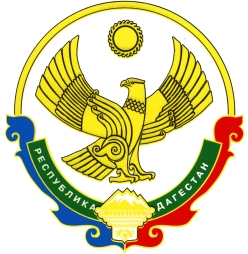 